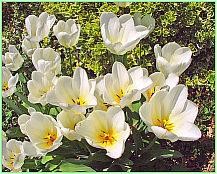 Oproep van de Geest van God aan alle geïncarneerde wezens  Mijn geest van liefde roept alle geïncarneerde wezens vanuit het universele hart van de hemelse oerzon en vraagt hen geestelijk te ontwaken en er alles voor te doen om zich nu innerlijk los te maken van hun gebondenheid aan de materie en de vele nutteloze gebruiken - die de onverbeterlijke valwezens hebben opgelegd aan de goedhartige mensen en hun zielen in deze hemelse verre wereld. Wie nu deze stap wil zetten uit innerlijke overtuiging - maar graag zonder overijverigheid - omdat hij de diepe betekenis ervan heeft begrepen, zal op een dag heel gelukkig zijn dat zijn ziels-menselijk bewustzijn vrij kon worden van de aantrekkingskracht tot deze wereld om aangetrokken te worden tot hoger vibrerende werelden vol licht. Opdat mensen die vanuit hun hart gewillig zijn dit kunnen overwinnen, geef ik hun mijn hemelse zegen van liefde om hen door hun ziel te ondersteunen. Mijn hemelse zegen, het is mijn voortdurend uitstralende goddelijke licht van liefde van de oer-centrale zon, dat de hele schepping van levensenergie voorziet, stroomt bijzonder overvloedig in de aardse tegenwoordigheid naar die mensen en door hen naar deze lichtarme wereld, die zich elke dag graag in hun geestelijk hart tot mij, de universele geest van liefde, wenden. Elk van mijn lichtstralen bevat de overvloed van mijn onuitputtelijke liefde en wijsheid, die alle wezens in de valwerelden bereiken en zachtjes aanraken in hun eeuwig spiritueel bewustzijn, als zij op één lijn met mij willen leven. Mijn lichtstralen bevatten de opdracht dat hun innerlijk verlangen naar hun huis van licht intenser wordt om nu uit vrije intentie na een lange hemelse afwezigheid terug te keren naar het glorieuze hemelse leven van gelukzaligheid. Mijn barmhartigheid en mededogen voor hen is oneindig groot, daarom tracht Ik hen indirect te bereiken door middel van hemelse herauten met oproepen om hen wakker te schudden, zodat hun verder hartzeer bespaard blijft. Begrijp je mijn grote zorg voor alle gevallen wezens? Mijn zegeningen van liefde en mijn innige wensen aan de geïncarneerde wezens via hart-open, nederige mediamieke mensen, lijken niet op die, welke de religieuze leiders jaar na jaar plechtig aan hun gebonden gelovigen schenken, omdat zij slechts uit hun hart-koele verstand voortkomen, daar zij door hun zelfverheerlijkende, hemelsver verwijderde levenswijze geen toegang meer hebben tot hun zielenhart. Daarom zijn, vanuit mijn hemels standpunt, hun zegeningen of wensen volkomen nutteloos voor het toekomstige aardse leven van de gelovigen en het naar huis gaan van hun zielen, omdat geen enkele energiestraal van hartelijke aard vanuit hun woorden op de gelovigen wordt overgebracht of in hun zielsmenselijk bewustzijn aankomt.  Hetzelfde gebeurt wanneer leiders van wereldnaties een nieuwjaarstoespraak tot het volk houden. Hun goede wensen aan de mensen en hun verzekeringen dat zij er alles aan zullen doen om hun levensstandaard of bestaansniveau te verhogen en dat zij het nog beter zullen hebben dan in het voorgaande jaar, bevatten geen enkele oprechte klank, zodat zij geen positieve weerklank kunnen veroorzaken of geloofwaardig kunnen zijn in het zielsmenselijk bewustzijn van de burgers. In het geheim hebben zij egoïstische gedachten dat zij het in hoofdzaak goed doen en in voorspoed kunnen blijven leven. Hun leven heeft maar één doel: zich met hun gerespecteerde persoonlijkheid in het openbaar en ook in de hogere kringen te presenteren. Zulk bedrog en misleiding van mensen is alleen mogelijk in deze hemelse verre wereld, omdat de meeste mensen zichzelf niet kennen, en het daarom voor hen niet mogelijk is de bedrieglijke woorden of onwaarheden uit de mond van andere mensen te herkennen en te doorzien. In deze aardse laatste levensfase wens ik alle geïncarneerde wezens op aarde, ongeacht nationaliteit, huidskleur of levenshouding, altijd het beste voor hun toekomstige leven op de planeet aarde of op een andere planeet in een stoffelijk sterrenstelsel of in een lichtlichaam in de subtiele sfeer van het leven.  Bovenal, dat in de aardse eindfase velen nog van harte bereid zijn de weg in te slaan naar het hemelse wezen, de oorsprong van alle leven, en door hun zelfverkennend inzicht en het overwinnen van de onaantrekkelijke egoïstische karaktereigenschappen waarvan zij zich bewust zijn geworden, zo dicht bij mijn innerlijk licht in hun ziels-menselijk bewustzijn komen, dat zij gelukzalig mijn wegschenkende liefdesstromen in zich voelen.  Ik wens de goedhartige mensen toe dat hun innerlijk verlangen naar het hemelse huis van licht en mijn geest van liefde nog intenser wordt, zodat zij hun geestelijke oriëntatie niet verliezen in de bedreigende wereldsituatie, de steeds slechtere levensomstandigheden en de waarschuwingen voor verschrikkelijke catastrofen die de mensen nu steeds vaker uit verschillende informatiebronnen bereiken. Maar slechts enkele van de waarschuwingen voor mogelijke rampzalige rampen in de aardse toekomst bevatten de waarheid, die bijzonder verontrustend is voor wereldgebonden mensen.  Ook al zijn jullie geestelijk open mensen goed op de hoogte van de aardse toekomst en voelen jullie vanuit je ziel dat er in de nabije toekomst iets tragisch op aarde zal gebeuren, toch voelen jullie je beschermd en veilig door mijn omhullende liefdesstralen vanuit jullie binnenste en beginnen elke nieuwe dag vreugdevol en vol vertrouwen, zonder angsten. Omdat de boodschapper de boodschap van de geest van liefde moest onderbreken door een uitwendige storing, was hij niet in staat de inhoud van de boodschap af te maken, die wij, de assisterende hemelwezens, reeds vóór de inspiratie konden zien. Daarom vroeg de geest van liefde ons zijn wensen en dankbetuigingen aan de goedhartige mensen bekend te maken door middel van de boodschapper die bereid was de boodschap opnieuw te ontvangen. De hemelse geest van liefde hoopt dat vele goedhartige, aan godsdienst gebonden mensen in hun laatste aardse tijd geestelijk zullen ontwaken en zich, na vele incarnaties van onuitsprekelijk lijden, eindelijk zullen losmaken van hun godsdienstige gebondenheid van meer dan duizend jaar, hun uiterlijke tradities, gebruiken en culten, zoals de aanbidding en verering van Jezus aan het kruis, alsmede uiterlijke relikwiebeelden en beelden van vermeende heiligen, en de weg zullen terugvinden naar hun innerlijk, waar de hemelse geest van liefde verlangend op hen heeft gewacht.  Grote vreugde is in het hart van de Liefdesgeest over het feit dat vele spiritueel zoekende mensen, zelfs zij die vroeger aan religie gebonden waren, hun weg naar Hem hebben gevonden door de Liefdesdruppelboodschappen in hun innerlijke wezen. Door hun oprechte inspanningen voor de verfijning van hun wezen, konden zij weer een beetje dichter bij het hemelse leven komen. Dit is een verdienste van de openhartige, geestelijk gerijpte mensen wier innerlijk geïncorporeerde wezen (ziel) zich ooit in de hemelse wezen met vele andere wezens vrijwillig heeft ingezet voor de redding van de schepping en vervolgens voor geestelijke bijstand aan diep gevallen wezens, zodat zij geestelijke oriëntatie ontvangen voor hun hemelse terugkeer. Helaas zijn velen van hen geestelijk verdwaald geraakt in het labyrint van deze bedrieglijke wereld. Sommigen hebben de weg naar de hemelse liefdesdruppels gevonden via de impulsen van hun beschermende wezens en voelden een gevoel van welzijn en grote vreugde bij het lezen van een boodschap van binnenuit. Hun ziel herkende uit de inhoud van de boodschap en de woordtrilling de hartelijke en vrije manier van communiceren en de wijsheid volheid van de hemelse liefdesgeest. Intussen hebben sommigen van hen in hun vrije tijd de verspreiding van de liefdesdruppels al enkele jaren met plezier gesteund. Bijvoorbeeld met de grammaticale correctie van de berichtteksten, of zij plaatsen een video met mooie foto's bij de ingestelde berichten voor opzoeking in het wereldwijde computercommunicatienetwerk (Internet YouTube). Anderen laten advertenties voor boodschappen plaatsen in spirituele tijdschriften of publiceren graag van tijd tot tijd een boodschap voor de lezers in hun spirituele tijdschrift. Er zijn ook hartelijke mensen die met een kleine financiële bijdrage in de kosten bijdragen en ook in hun hartelijke gebeden de verspreiding van de boodschappen ondersteunen. Aan allen die in deze duistere wereld groot werk verrichten voor het hemelse wezen en de terugkeer van de gevallen wezens, de Liefdesgeest dankt u zeer hartelijk vanuit Zijn grootste universele hart! Zijn welgemeende dank en liefdevolle wensen worden vergezeld door hemelse en ook hoger geëvolueerde buitenaardse wezens die vrijwillig proberen hun verlossingsplan missie te vervullen op verschillende manieren in deze wereld als ook het Love Drop Team. 